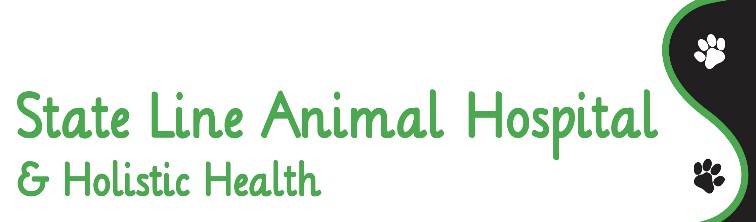 NEW CLIENT INFORMATIONDate of first visit: ____________________            Regular DVM for holistic referrals__________________    Owner Information				 (So we may keep them up to date on progress)Name:________________________________________________________________________________Address: ___________________________________ City: ______________________________________State: _____________________ Zip: _______________ Primary Phone Number:____________________ Cell Phone: ___________________________ Place of Employment: ______________________________Work Phone: ____________________________ Email Address: _________________________________Driver’s License Number: __________________________ Date of Birth:___________________________ Spouse:____________________________________ Spouse’s Primary Phone: _____________________Spouse Employment: _____________________________ Spouse’s Pet Information Pet’s Name: _______________________________ Species? ( ) Dog ( ) Cat ( ) Rabbit ( ) Other _________Breed: ____________________________________ Sex: ( ) Male ( ) Female ( ) Spayed ( ) Neutered Color: _____________________________________  Date of Birth/ Age: __________________________Are there any other pets in your house hold? Please list; Name, breed, and sex:_____________________ _____________________________________________________________________________________How did you learn about State Line Animal Hospital?( ) Street sign 		( ) Yellow Pages	 	( ) Advertisement  	 ( ) InternetWhom may we thank for referring you? ____________________________________________________Most recent veterinary clinic? ____________________________________________________________We are so glad to have you, and would like to know; what made you choose us?( ) Grooming ( ) Boarding ( ) Acupuncture ( ) Chiropractic ( ) Surgery ( ) VaccinationsAuthorization to Disclose Information Concerning Care of AnimalI authorize the veterinarians and staff of State Line Animal Hospital to disclose to any licensed veterinarian or employee of a licensed veterinarian, only for the purpose of treatment or vaccination history, all information, including records, concerning care of my pets/animals. This information includes, but is not limited to examinations, diagnosis, treatment, prognosis, and vaccination history.I understand that I am responsible for all fees and payment obligations arising out of the treatment or care of the pet(s) brought in and guarantee payment for these services.I understand that this information is confidential and protected by K.S. A.47-839 and I hereby waive that privilege._____________________________________________________________________________________Print Name 				Signature of Client				DateFees are due as services are renderedWe accept cash, checks, MasterCard, Visa, Discover, American Express, and Care Credit